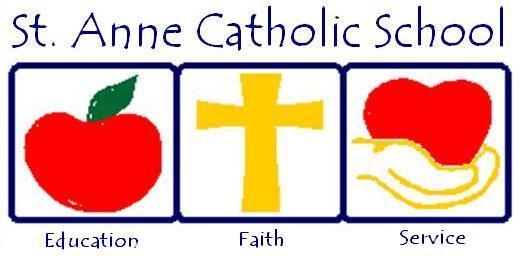 Staff/Student Protocol for COVID-19   CONTACT INFORMATIONIf you are affected by any of the following scenarios, please contact the designated staff member(s) immediately:  STAFF CONTACT - Michelle Rochel (715) 247- 3762 EXT 10 STUDENT/PARENT CONTACT - Karla Mallery (715) 247-3762 EXT 11CONFIRMED CASES and ILL PERSONSIf you have an Asymptomatic or Symptomatic Confirmed Case (or a case where onset date is unclear) you must isolate at home for at least 24 hours and at least 10 days have passed since the date of symptom onset, or the date your tested specimen was collected. If you are sick and showing symptoms and do not have known close contact and test negative for COVID-19, you can return after you have been symptoms free for 72 hours. If the person you came in contact with, tests negative for COVID-19 and is given an alternative diagnosis or has a lab-confirmed infection identified (i.e. Influenza, strep, hand, foot & mouth disease, norovirus), the individual must follow the exclusion form for the diagnosed disease found on the Wisconsin Childhood Communicable Disease wall chartNon-Household Close ContactsClose contacts* who remain asymptomatic can be released from quarantine 14 days after the last time they were in close contact with the confirmed case. A person is considered to be a close contact if: they were within six feet of a positive person for more than 15 minuteshad physical contact with the person had direct contact with the respiratory secretions of the person,(if a person was coughed or sneezed on, had contact with dirty tissue, shared a drinking glass, food, towels, or other personal items with the person, or stayed overnight for at least one night in a household with the person.) Household ContactPeople living in the same home as a confirmed or probable case must immediately follow self-quarantine procedures for the duration of the case- patient’s isolation period, as well as 14 days after the end of the case-patient’s isolation period. Day 0** of the mandated 14-day quarantine would be the day the case ends their isolation.If you have had close contact with someone who becomes ill and is not tested for COVID-19:  You must isolate at home until you have been free of fever, productive cough, and other symptoms of respiratory infection for 72 hours, AND at least 10 days have passed since the date of symptoms onset, AND at least 14 days have passed since your last exposure to the case. If you have had close contact and becomes ill and tests negative for COVID-19:You must isolate at home until you have been fever-free for 72 hours without the use of fever-free reducing medications, AND symptoms have improved, AND at least 14 days have passed since your last exposure to the case. If your close contact test negative for COVID-19 and is given an alternative diagnosis or lab-confirmed infection is identified (i.e. Influenza, strep, hand, foot & mouth disease, norovirus), the individual must follow the exclusion from school for the diagnosed disease found on the Wisconsin Childhood Communicable Disease Wall ChartResource: LHD Resource for Determining Release from Isolation and Quarantine of Cases and their Contacts in Day Care Settings or Schools (revised 6/18/20) 